Задание подготовлено в рамках проекта АНО «Лаборатория модернизации образовательных ресурсов» «Кадровый и учебно-методический ресурс формирования общих компетенций обучающихся по программам СПО», который реализуется с использованием гранта Президента Российской Федерации на развитие гражданского общества, предоставленного Фондом президентских грантов.РазработчикБабинова Наталья Сергеевна, ГАПОУ «Самарский металлургический колледж»Назначение заданияКомпетенция в сфере работы с информацией. Обработка информации. Уровень II15.01.05 ОУП.10 ФизикаТема: Агрегатные состояния веществаКомментарииЗадание целесообразно предлагать в процессе изучения темы «Агрегатные состояния вещества». Обучающиеся смогут проработать теоретический аспект выращивания кристаллов, а в дальнейшем приступить к практическому домашнему заданию.Ваш преподаватель физики в ходе изучения темы МКТ в качестве домашнего задания поручил вырастить за неделю цветной кристалл в домашних условиях, причем из наиболее безопасных продуктов, чтобы не возникло никаких неприятностей во время опытов.Изучите информацию о способах выращивания кристаллов в домашних условиях. Выберите для себя способ, которым вы воспользуетесь для выращивания кристалла. Запишите свое решение в бланк и обоснуйте его.Я буду выращивать кристалл из _______________________________________________________________________________потому что _______________________________________________________________________________________________________________________________________________________________________________________________________________________________________________________________________________________________________________________________________________________________________________________________________________________________________________________________________________________________ИсточникКак вырастить кристалл из соли?Чтобы вырастить кристалл соли, подготовьте соответствующий раствор и специальную посуду. Сам процесс отнимет несколько месяцев, поэтому придется запастись терпением. Чтобы удачно завершить эксперимент, потребуются такие компоненты: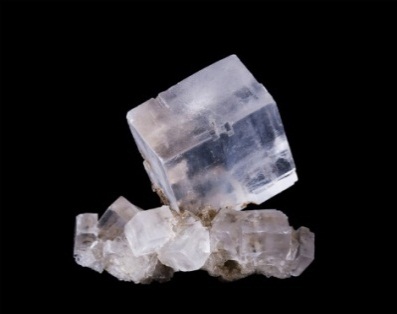 емкость из материала, не способного к окислению в соленой воде (подойдет стеклянная банка);поваренная или морская соль;воронка;медная проволока или нитка;салфетки или фильтровальная бумага;деревянная или стеклянная палочка для помешивания раствора.Процесс выращивания солиВ емкость налить дистиллированную воду и насыпать соль. Соль необходимо сыпать до тех пор, пока перемешивание не станет вызывать затруднения.Полученную смесь поставить на водяную баню и дождаться полного растворения соли в воде.Процедить раствор через фильтровальную бумагу или салфетку в подготовленную банку.Привязать к нитке небольшой кристалл соли и опустить в охлажденную жидкость. Второй край нитки привязать к палочке, длина которой больше диаметра горлышка банки. Палка поможет зафиксировать нитку с кристаллом, который постоянно находится в подвешенном состоянии.Полученную конструкцию накрыть куском ткани или салфеткой, затем поставить в место с наименьшими перепадами температуры.В ходе эксперимента нельзя прикасаться к банке, двигать и вытягивать нитку с кристаллом. Конструкция должна стоять неподвижно.Через 4 недели кристалл увеличится до размеров фасоли, через 8 недель диаметр камня достигнет 4 см. Если необходим кристалл соли большего размера, придется подождать еще несколько месяцев.Готовый кристалл нужного диаметра аккуратно извлечь из банки и вытереть салфеткой. Чтобы уберечь кристалл от внешних повреждений, рекомендуется покрыть камень прозрачным лаком для ногтей.После высыхания лака можно любоваться кристаллом соли.Как вырастить кристалл из сахара?Мы будем выращивать необычный кристалл, а кристалл на палочке! Должно получиться очень красиво и необычно. Итак, вот пошаговая инструкция как вырастить кристалл из сахара:Сначала нужно приготовить заготовки - палочки, на которых мы будем выращивать кристаллы из сахара в домашних условиях.Затем нужно сделать немного сахарного сиропа. Для этого подогрейте четверть стакана воды с двумя столовыми ложками сахарного песка, пока смесь не дойдет до консистенции сиропа. Обмакните одну из палочек в сироп и обваляйте ее в сахарном песке, так чтобы сахаринки покрыли ее равномерно. Один из концов палочки (половина или треть длины) должен оставаться чистым.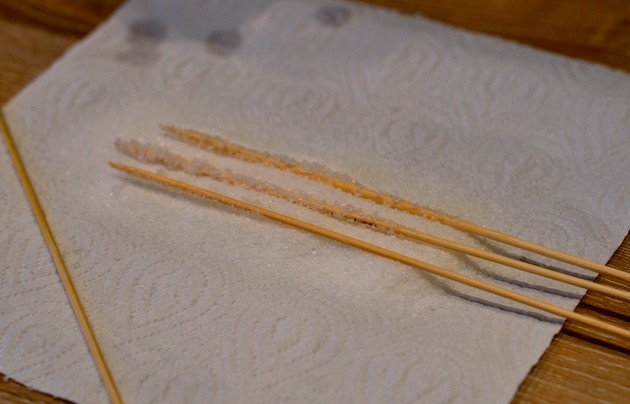 Первым делом нужно приготовить заготовки: обвалять в сахарном песке палочки обмакнутые до этого в сироп. Повторите операцию с оставшимися палочками. Оставьте палочки сушиться на ночь.На утро возьмите кастрюльку и налейте в нее 2 полных стакана воды. Туда же насыпьте сахара: 2,5 стакана. Включите медленный огонь и постоянно размешивая сахар, дождитесь, когда он полностью растворится.В получившийся сахарный сироп добавьте еще 2,5 стакана сахара. Новую смесь также следует варить до полного растворения.Далее огонь выключается, и сироп оставляется на плите остужаться на 15-20 минут. Возьмите приготовленные вчера палочки и у верхней части, где нет сахаринок, привяжите ниткой крест-накрест вторую палочку. 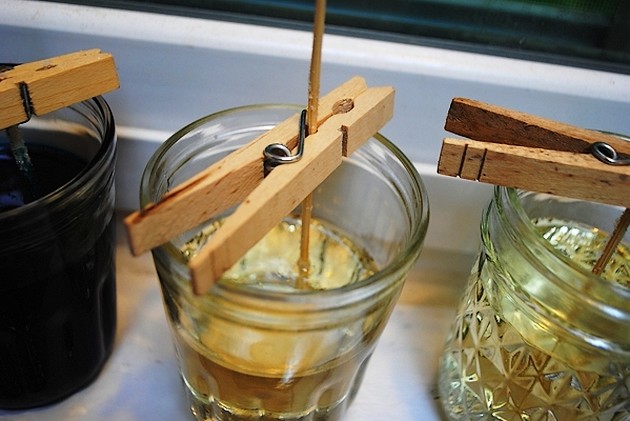 Осторожно разлейте горячий сироп по стаканам. Обратите внимание, что сироп непременно должен быть еще горячим!Если хотите, чтобы кристалл был цветным, в сироп можно добавить немного пищевого красителя.В центр каждого из стаканов с сиропом опустите вертикально палочки-заготовки. Они не должны касаться ни дна стакана, ни тем более, его стенок! Вторая палочка будет выполнять функцию держателя. Кстати, вместо нее можно использовать плотный картон, воткнув в него палочку с затравкой. Или бельевую прищепку.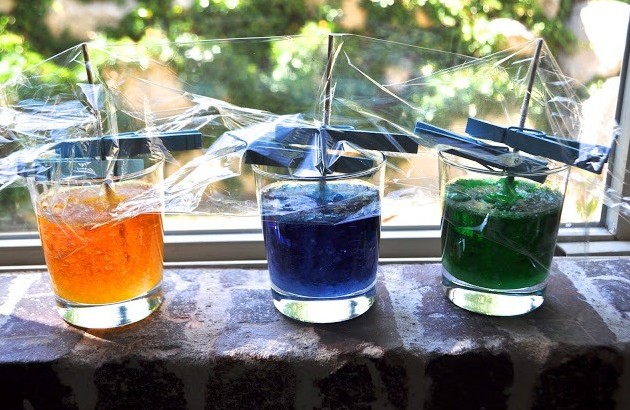 Стаканы с палочками поставьте в теплое и укромное место, где их никто не уронит невзначай, и прикройте пленкой или газетой, для защиты от пыли. Расти кристаллы из сахара дома будут 7 дней.Как вырастить кристалл из медного купороса?Внимание! Медный купорос - химически активная соль! 
Поэтому для удачности опыта в этом случае воду нужно взять дистиллированную, 
т.е. не содержащую других растворённых в ней солей.Ни в коем случае нельзя пробовать кристалл на вкус и вдыхать пары! Они ядовиты!Возьмите стакан или банку объёмом 500 мл, добавьте 200 г сульфата меди и залейте их 300 мл воды. Поставьте ёмкость на песчаную баню и начинайте разогревать, постоянно помешивая. Кристаллы медного купороса должны полностью раствориться.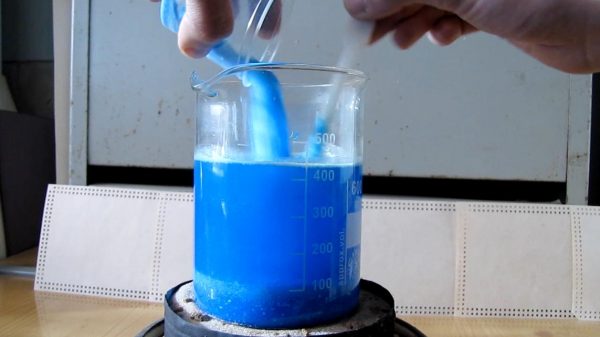 Уберите посуду с песчаной бани, поставьте на плоскость с прохладной поверхностью. Раствор должен немного остыть. Теперь в него нужно поместить затравку. Ею послужит кристаллик сульфата меди, который нужно выбрать предварительно - самый крупный и ровный.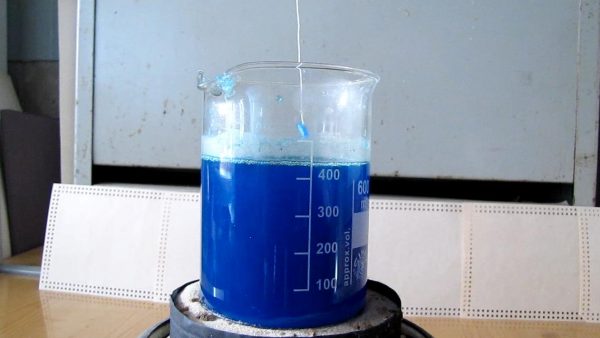 Проследите, чтобы затравка не соприкасалась с внутренними поверхностями стакана.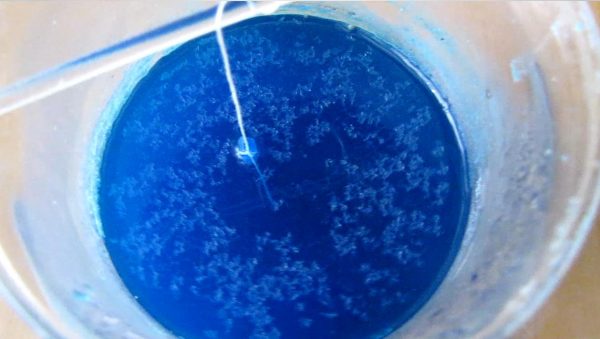 Извлеките нитку с образовавшимися кристаллами из ёмкости с раствором. Повторите процедуру: поставьте стакан на баню из песка и подогрейте так, чтобы осадок растворился. Отключите нагрев. Не снимая посуды с бани, накройте её подходящей по диаметру крышкой и дайте раствору немного остыть.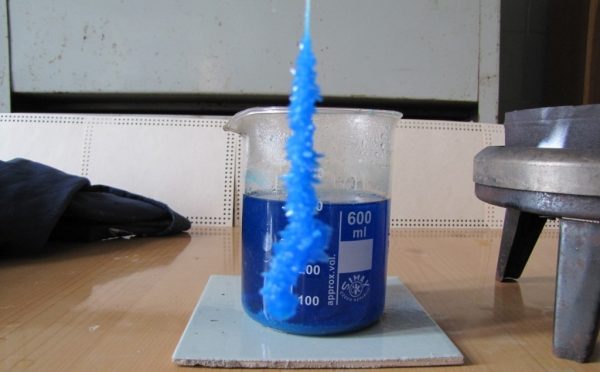 Поместите нитку с кристаллами в раствор, закрепите её так, чтобы она не соприкасалась с дном и стенками. Накройте ёмкость и оставьте на ночь.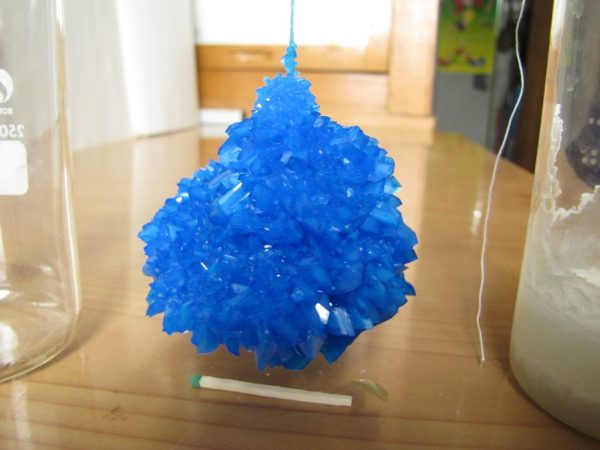 Инструмент проверкиВыбран способ выращивания кристалла из сахара2 баллаВыбран иной способпроверка прекращенаУказано, что способ выращивания из соли и медного купороса не подходит из-за временного интервала (больше 1 недели)1 баллУказано, что из сахара можно вырастить цветной кристалл, добавив пищевой краситель1 баллУказано, что выращивание из медного купороса небезопасно из-за ядовитых свойств вещества1 баллМаксимальный балл5 баллов